Задания в картинках для младших дошкольников по развитию мелкой моторики и подготовки руки к письму у детей 3-4 лет№1. Дорисуй дождик и лучики у солнышка. Проведи прямые и наклонные линии.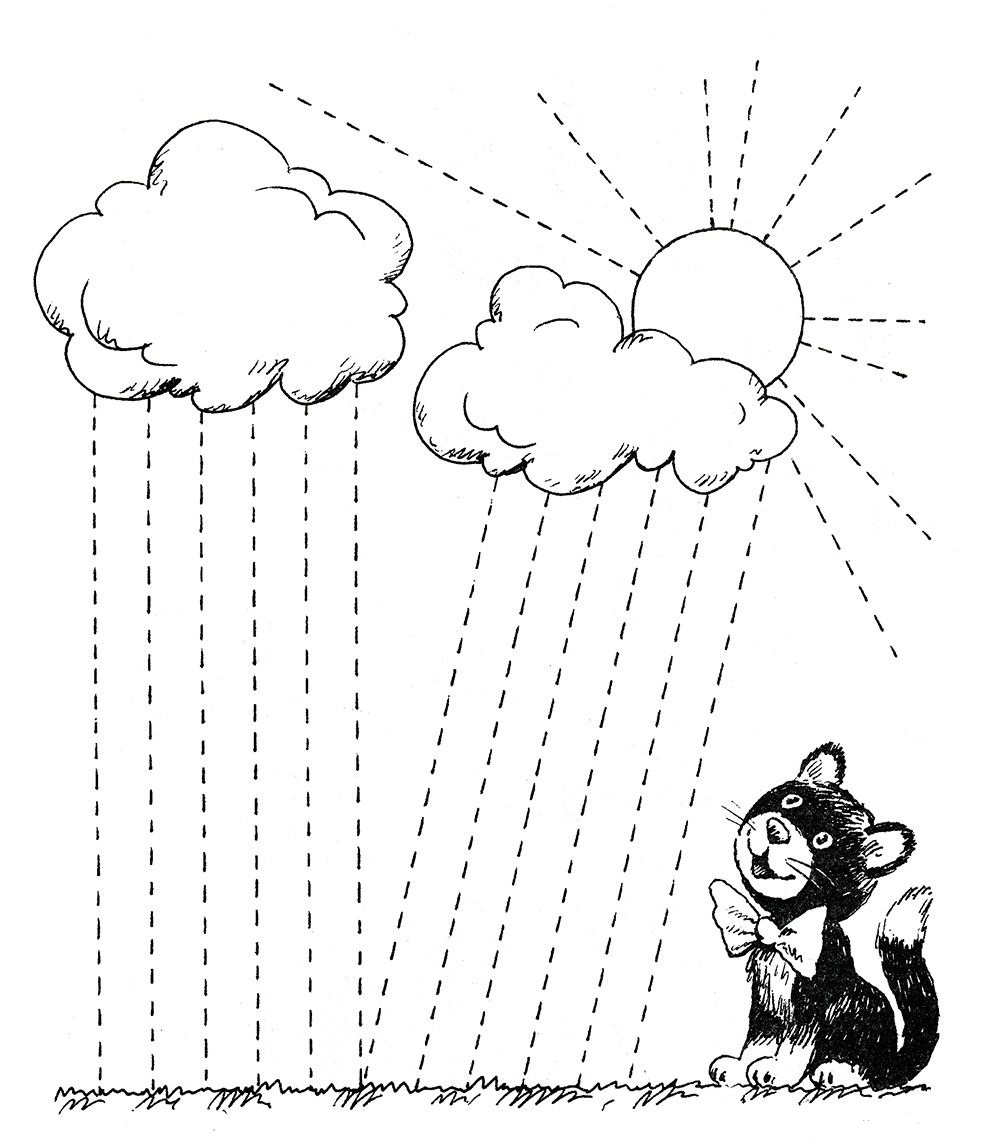 №2. Это круг. Обведи круги разноцветными карандашами по пунктирным линиям. Скажи, какие предметы похожи на круг?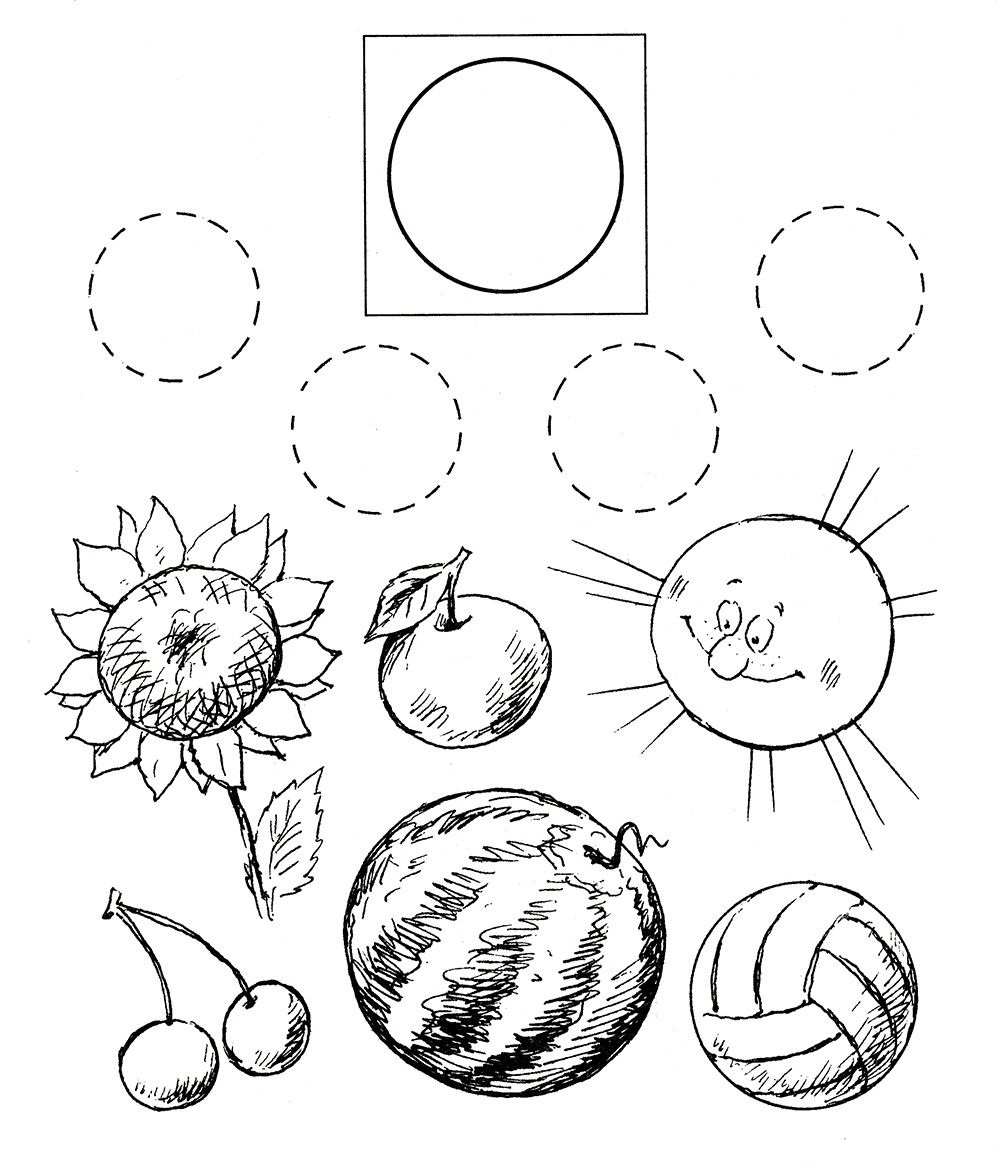 №3. Обведи картинки по пунктирным линиям и раскрась.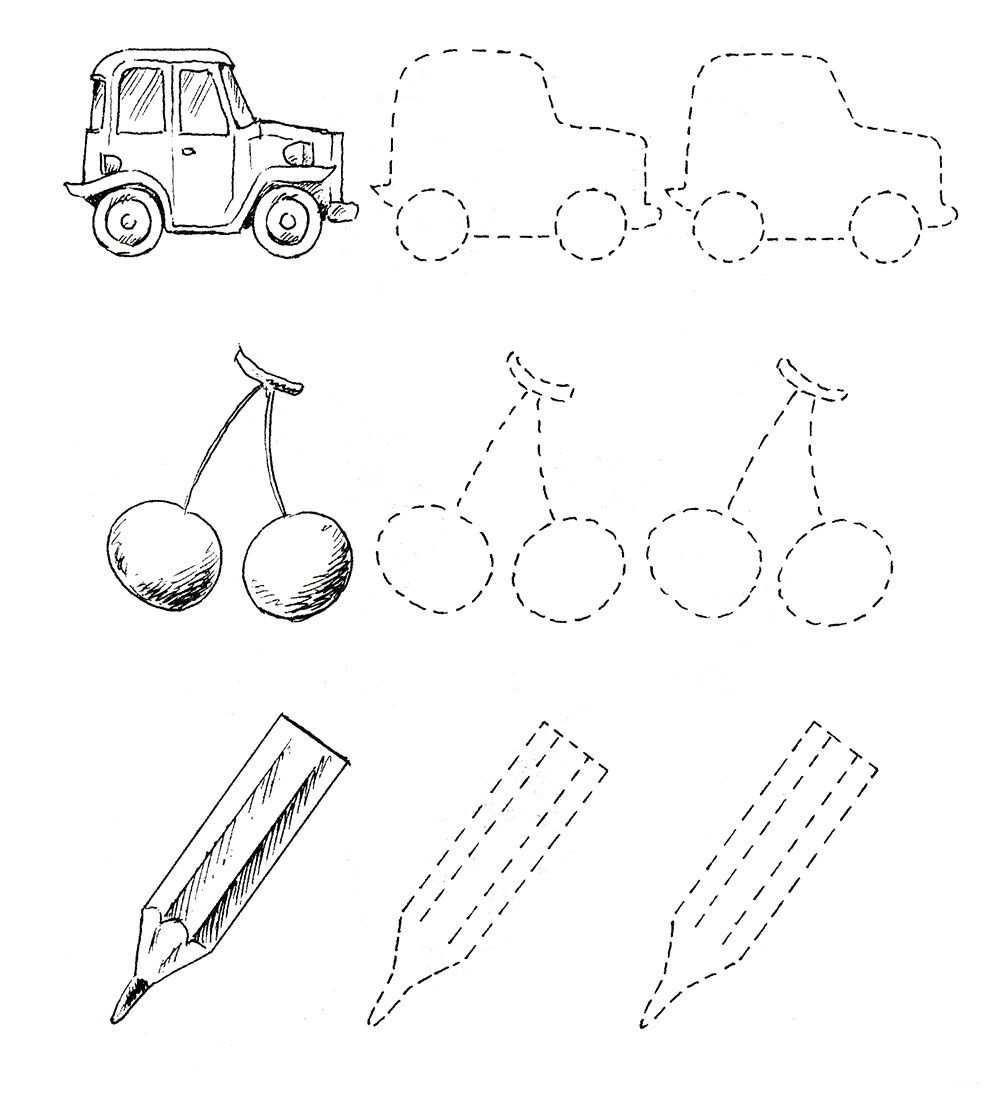 №4. Пройди по дорожкам, не выходя за линии и не отрывая карандаша от бумаги.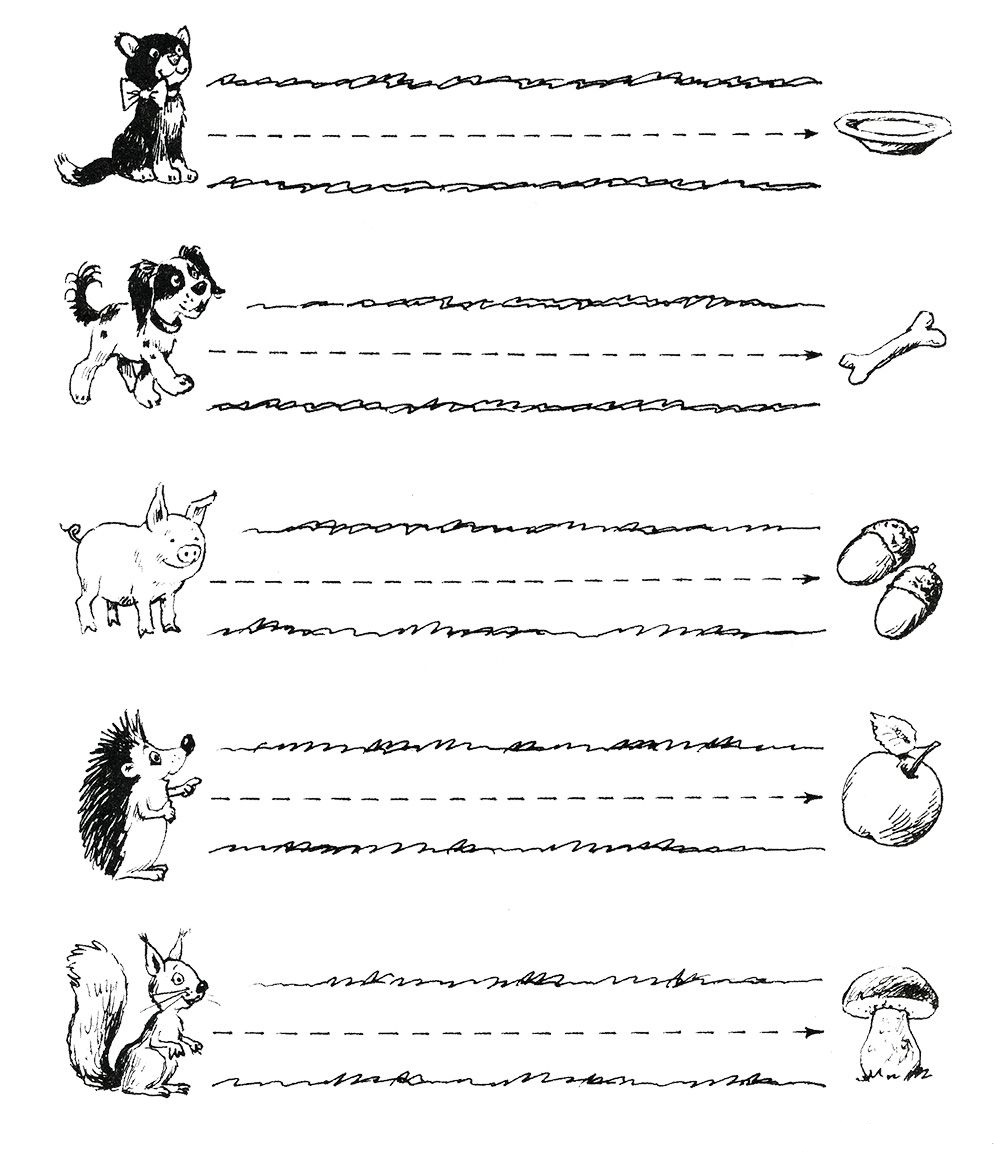 №5. Дорисуй картинку. Проведи прямые и наклонные линии.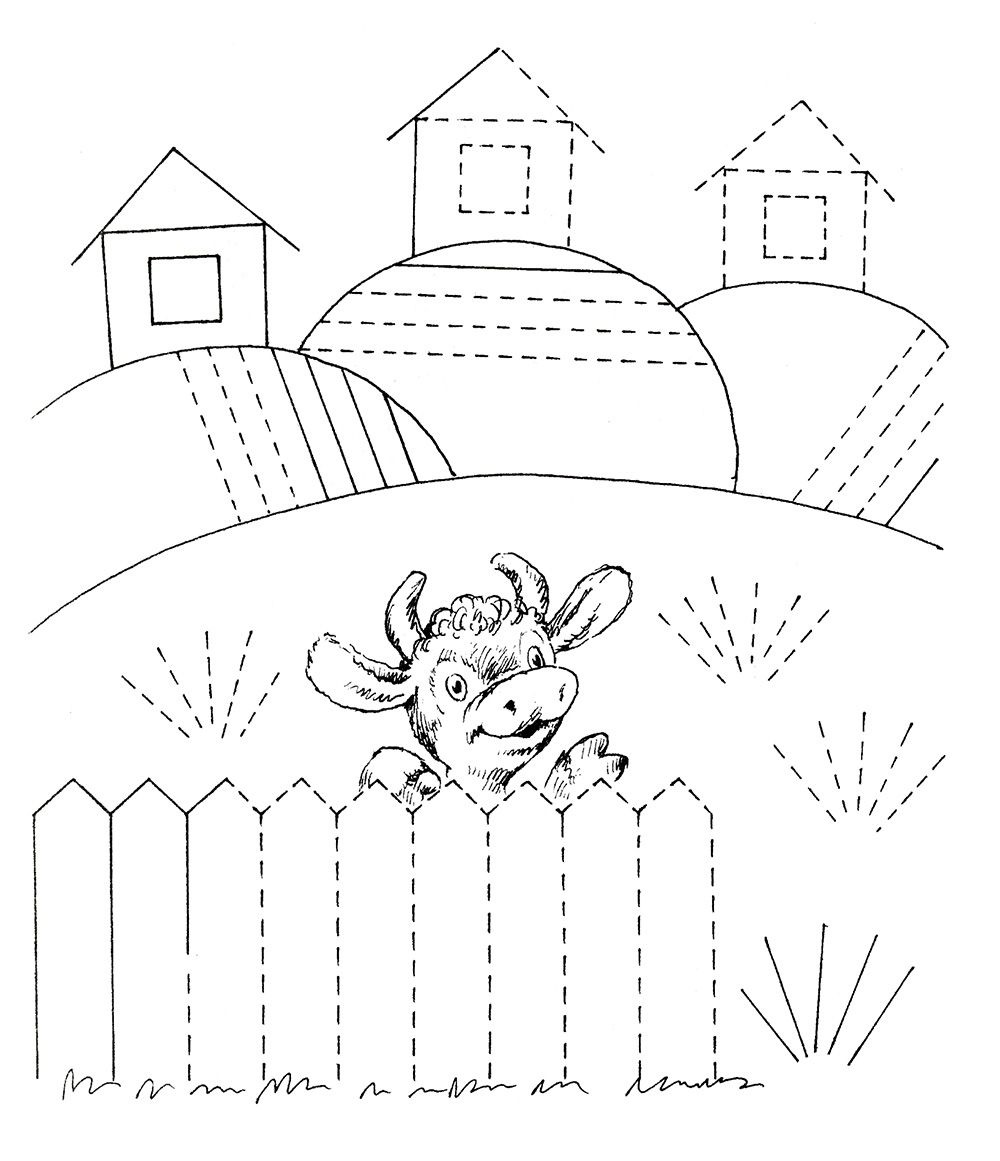 №6. Обведи картинки по пунктирным линиям и раскрась.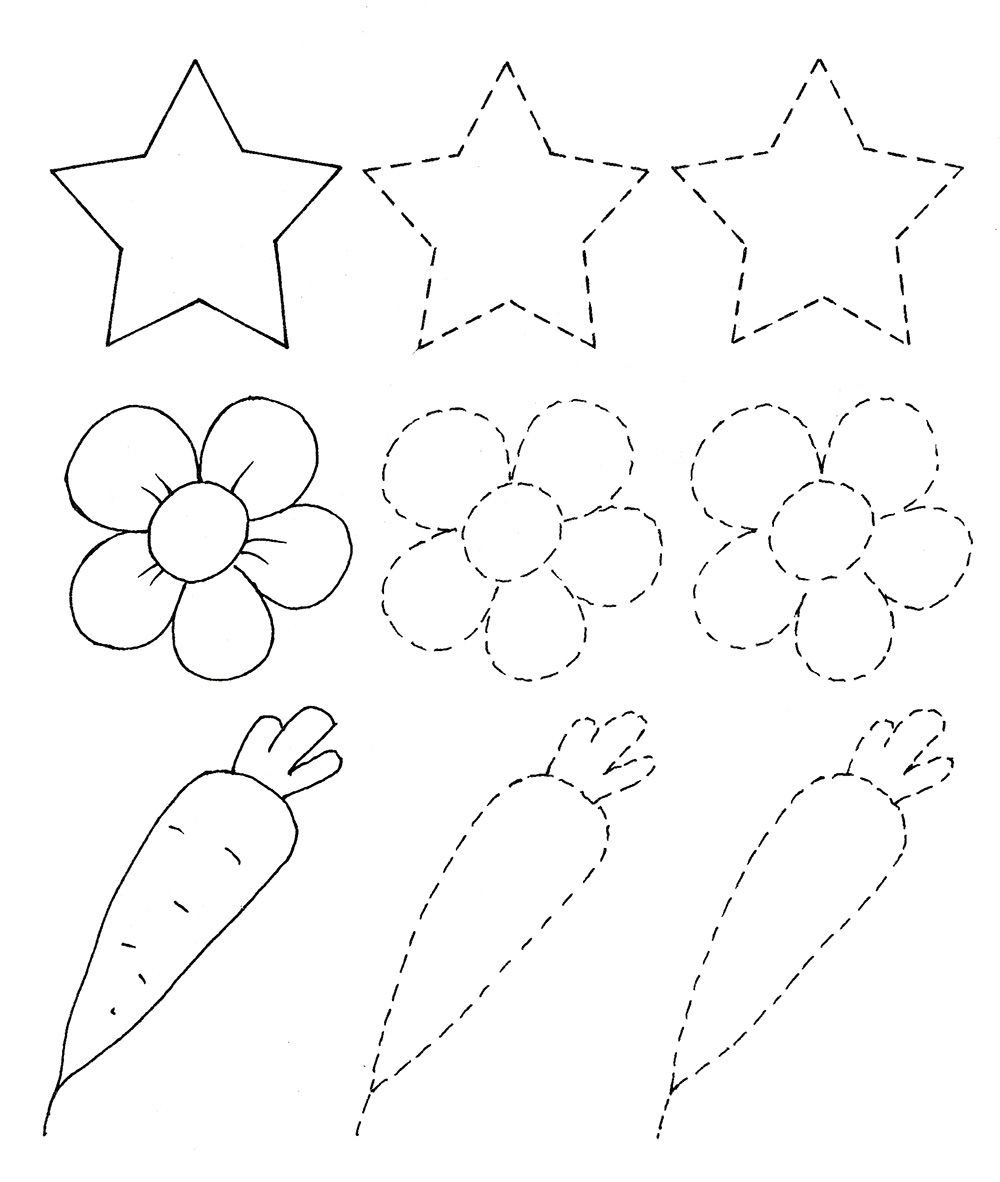 №7. Проведи линии по пунктирам.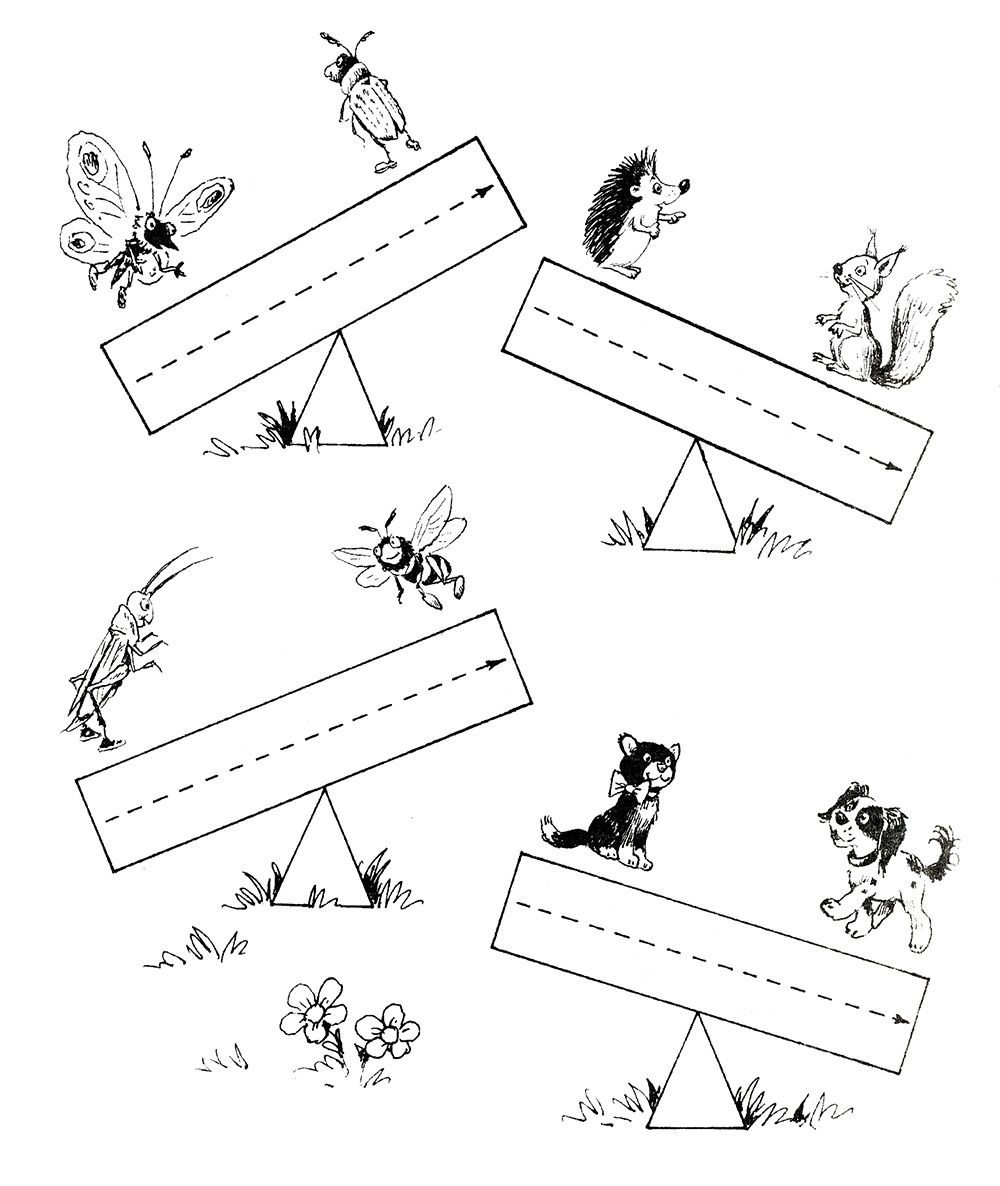 №8. Дорисуй ёлочки, грибы, кустик и цветочки.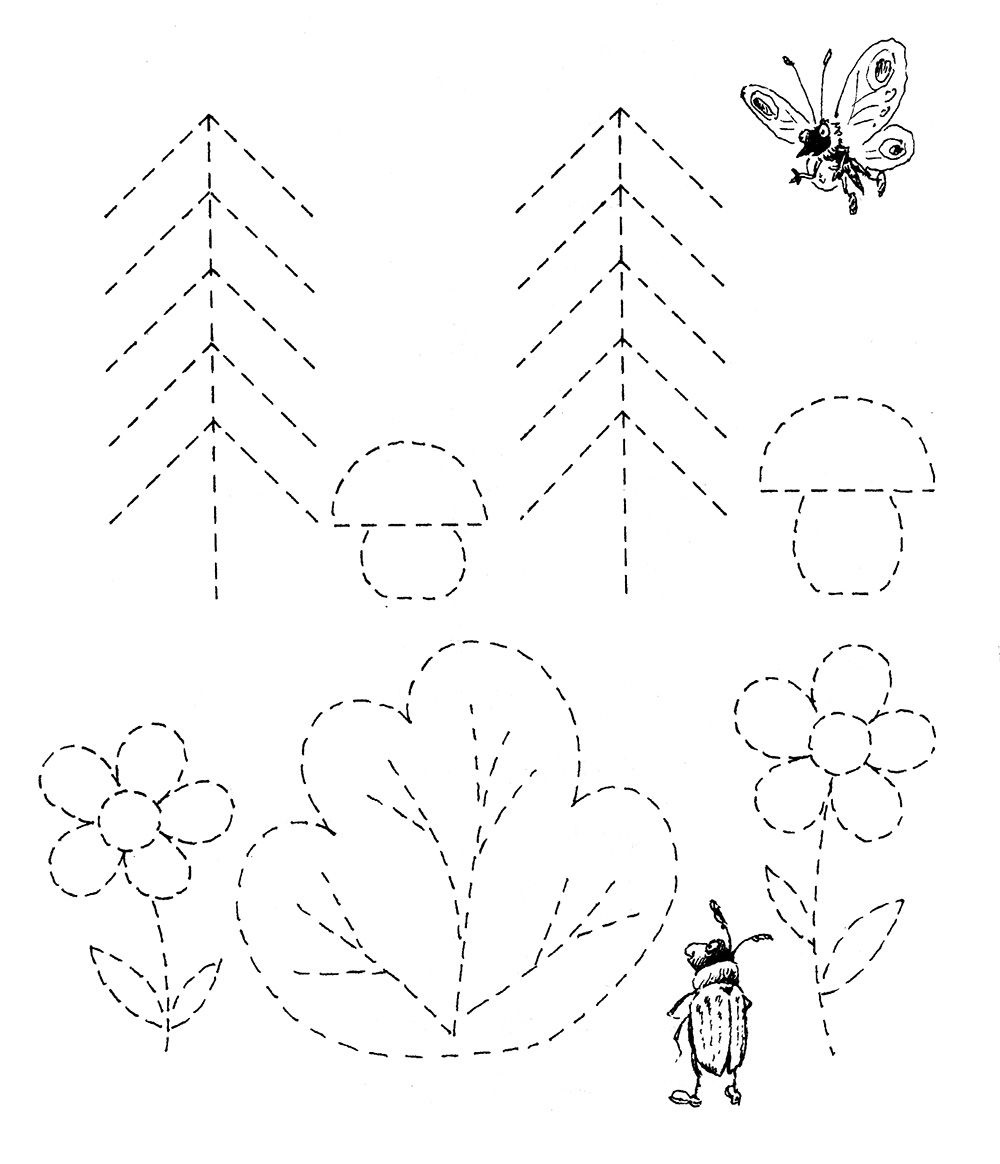 №9. Помоги насекомым добраться до цветов.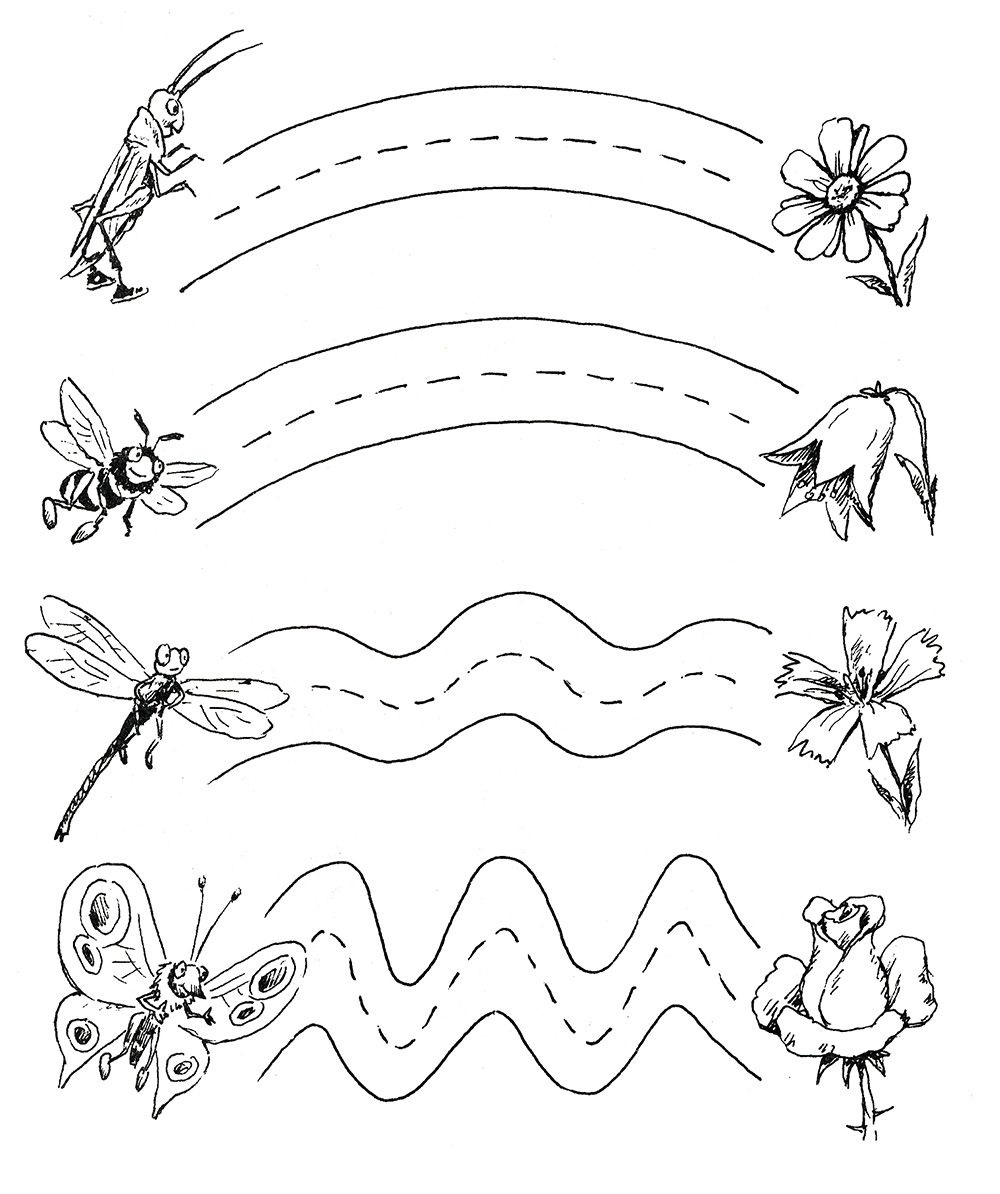 №10. Дорисуй машинки.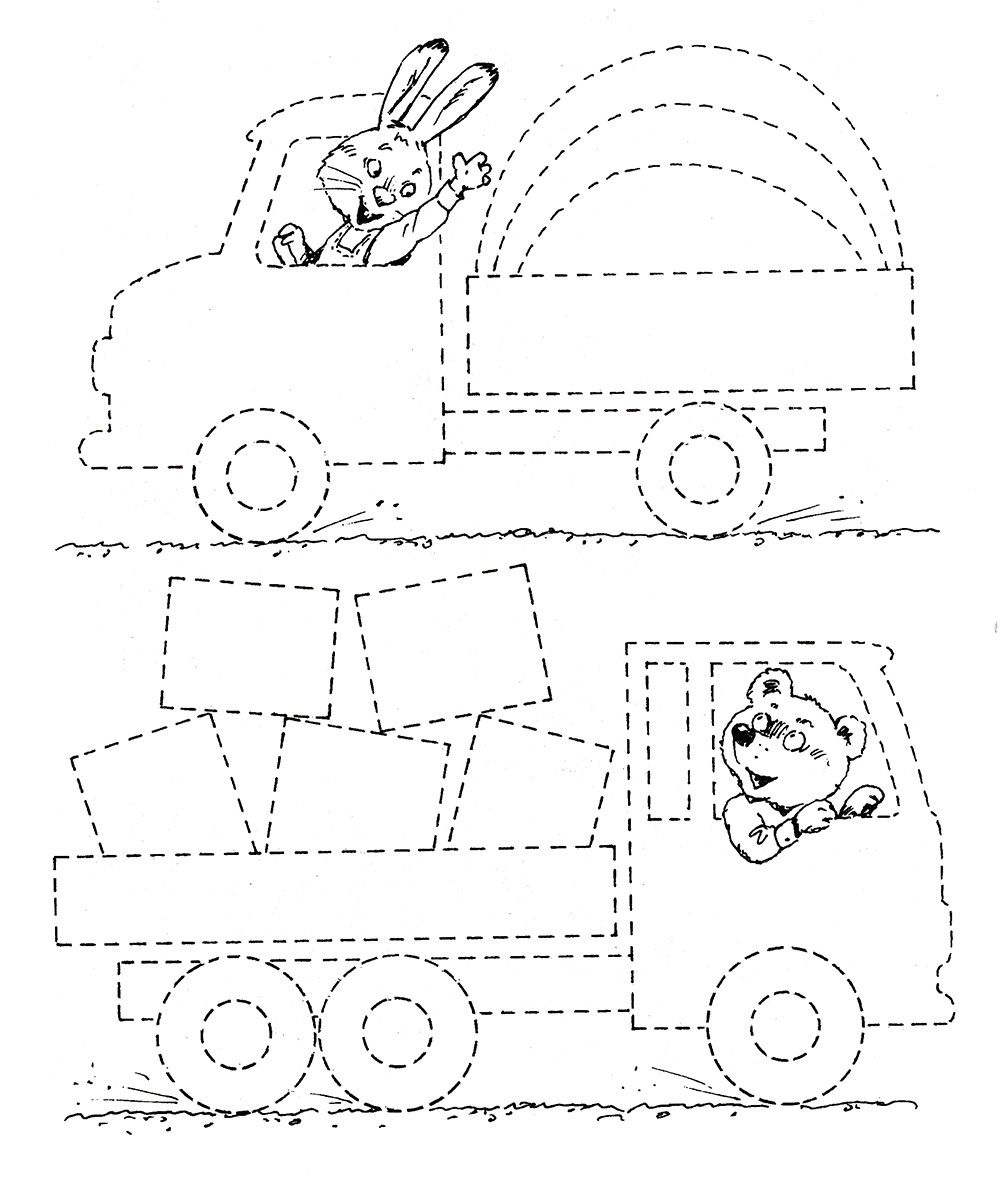 №11. Помоги птицам добраться до своего домика.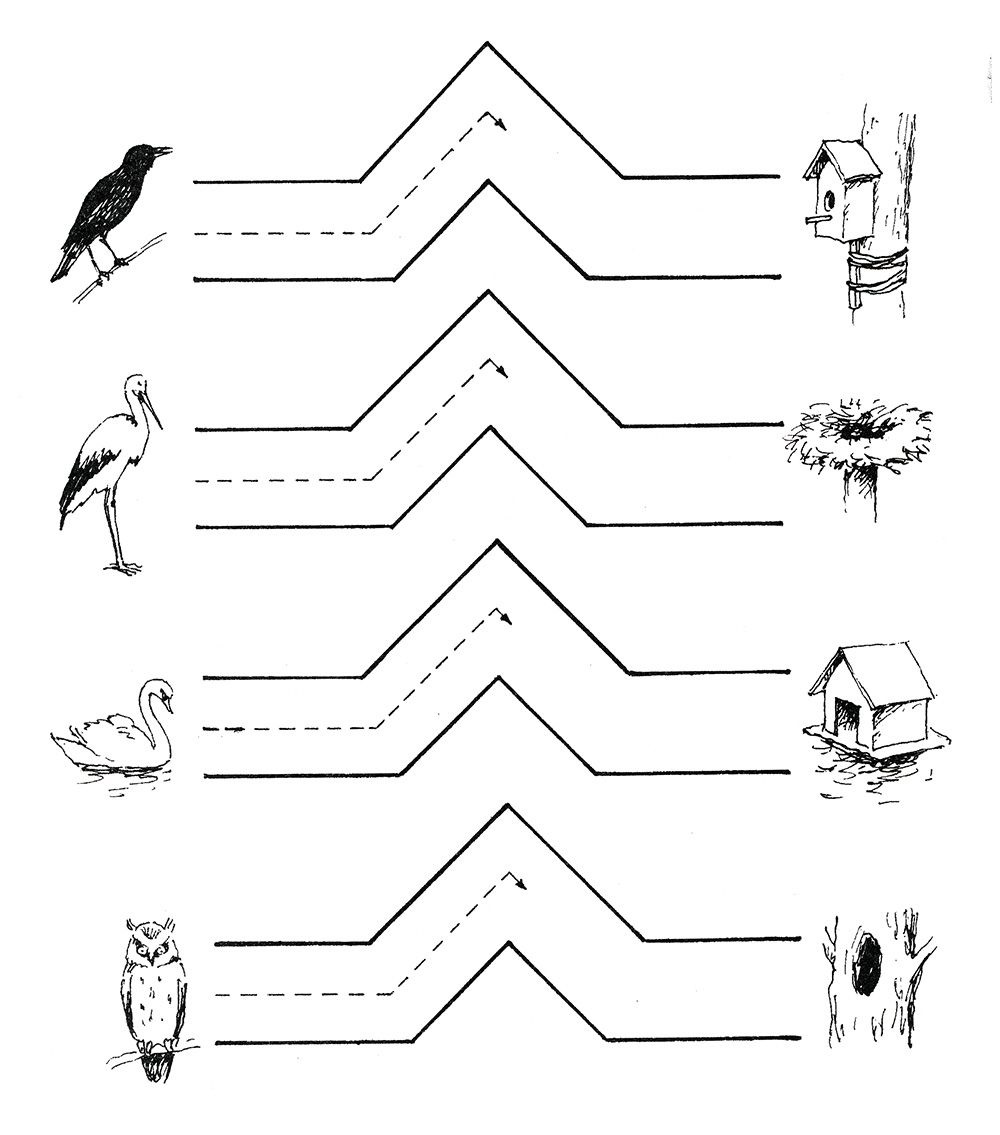 №12. Дорисуй фонтан и радугу.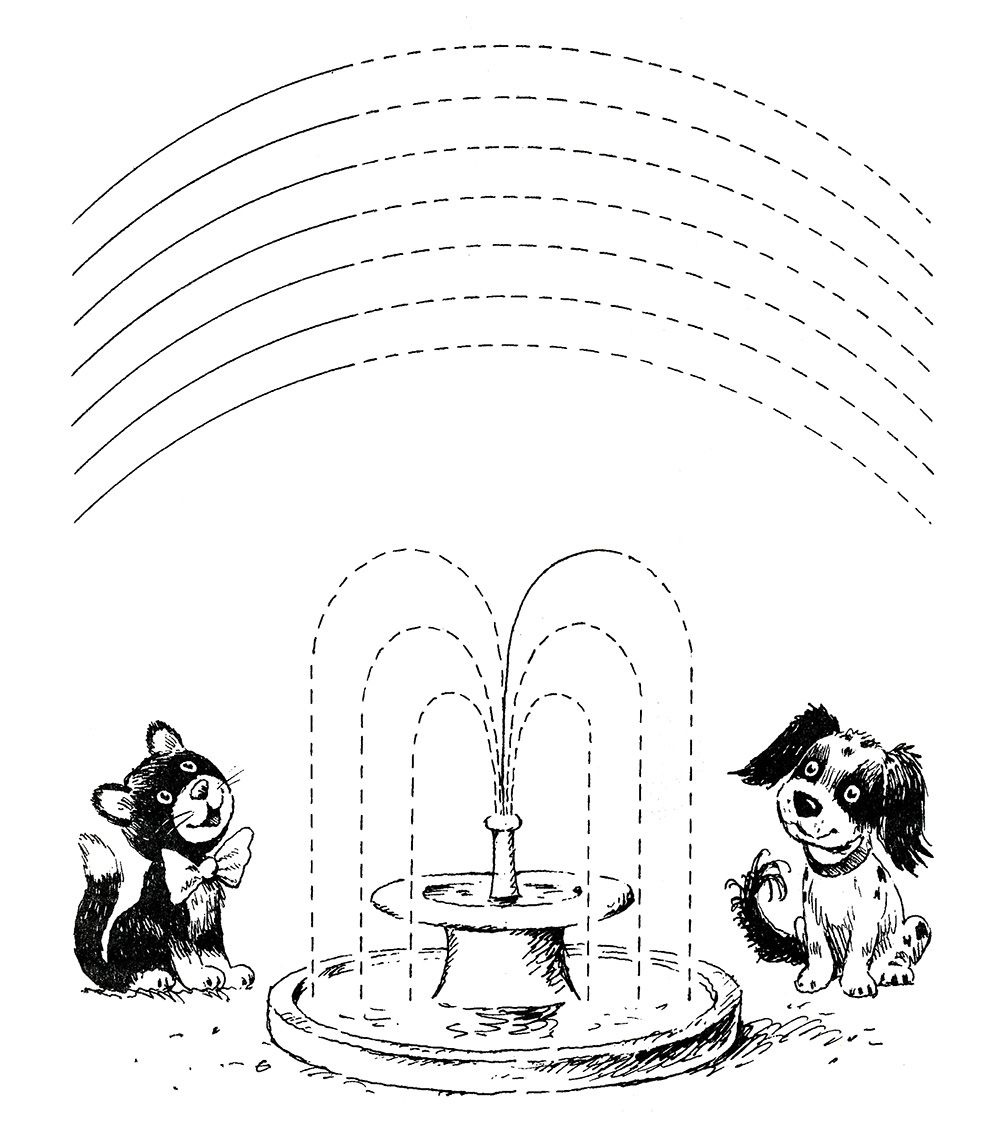 №13. Это овал. Обведи овалы по пунктирным линиям. Какие предметы похожи на овал?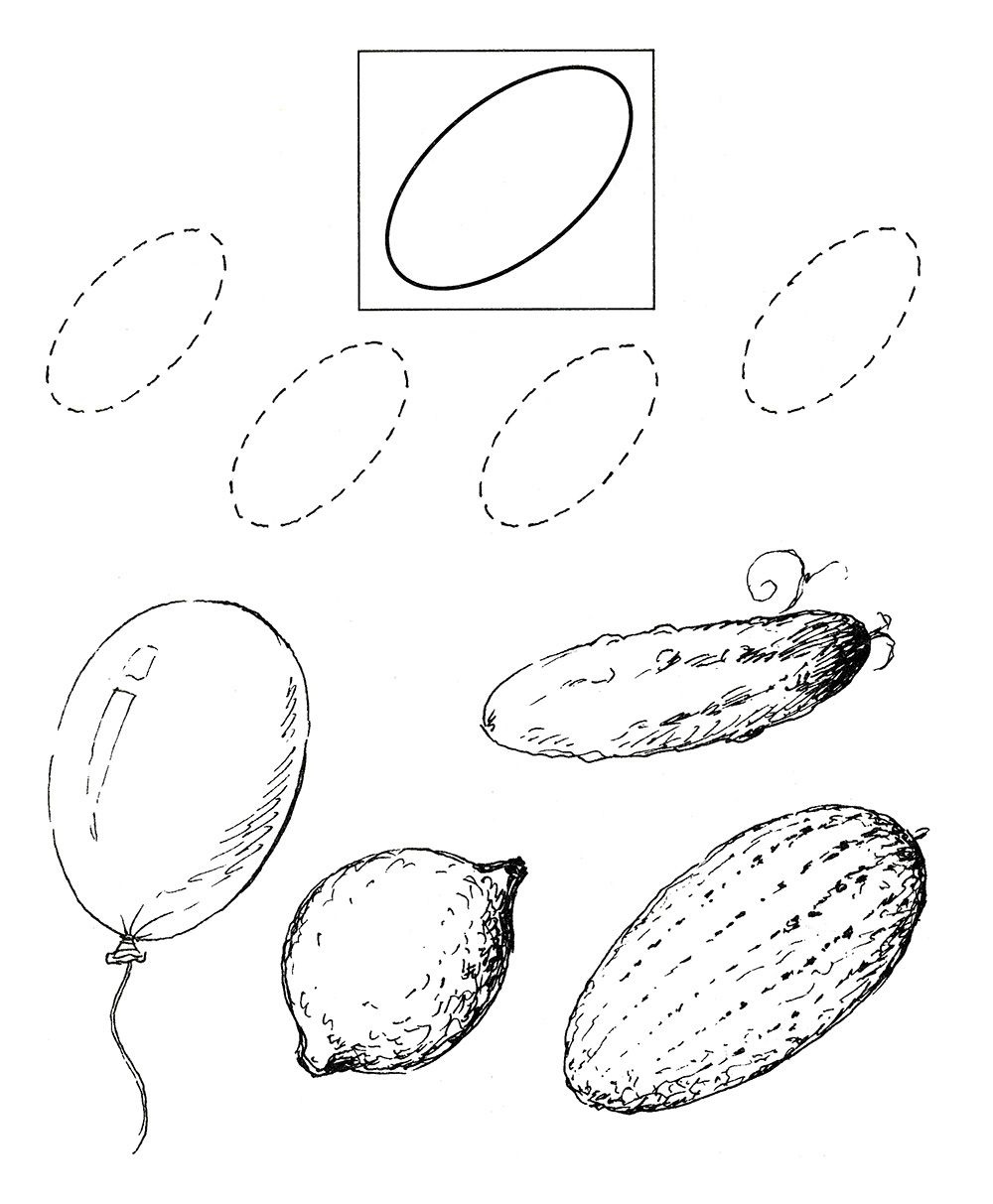 №14. Обведи картинки по пунктирным линиям и раскрась.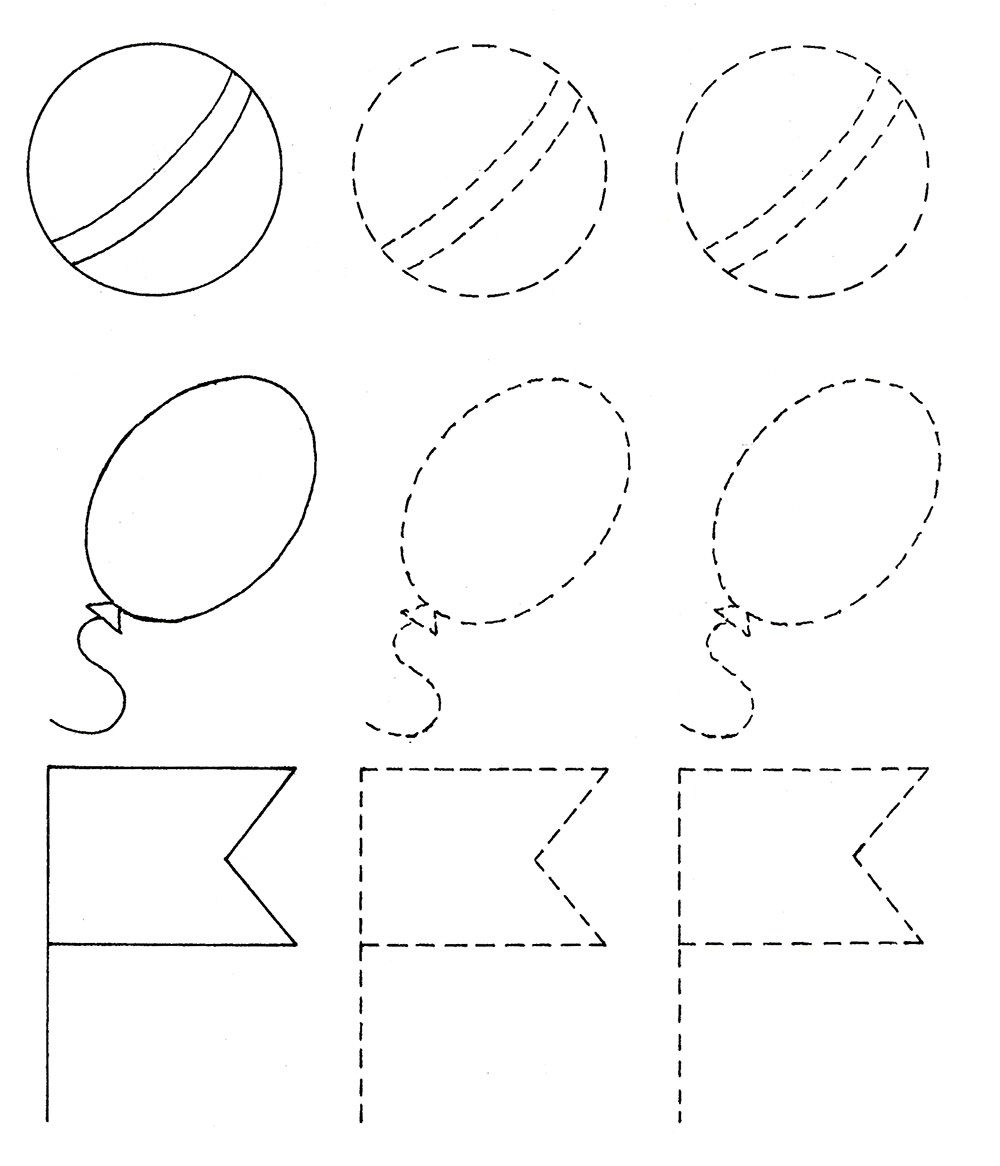 
№15. Проведи линии по пунктирам. Раскрась кисточку и соответствующую картинку одинаково.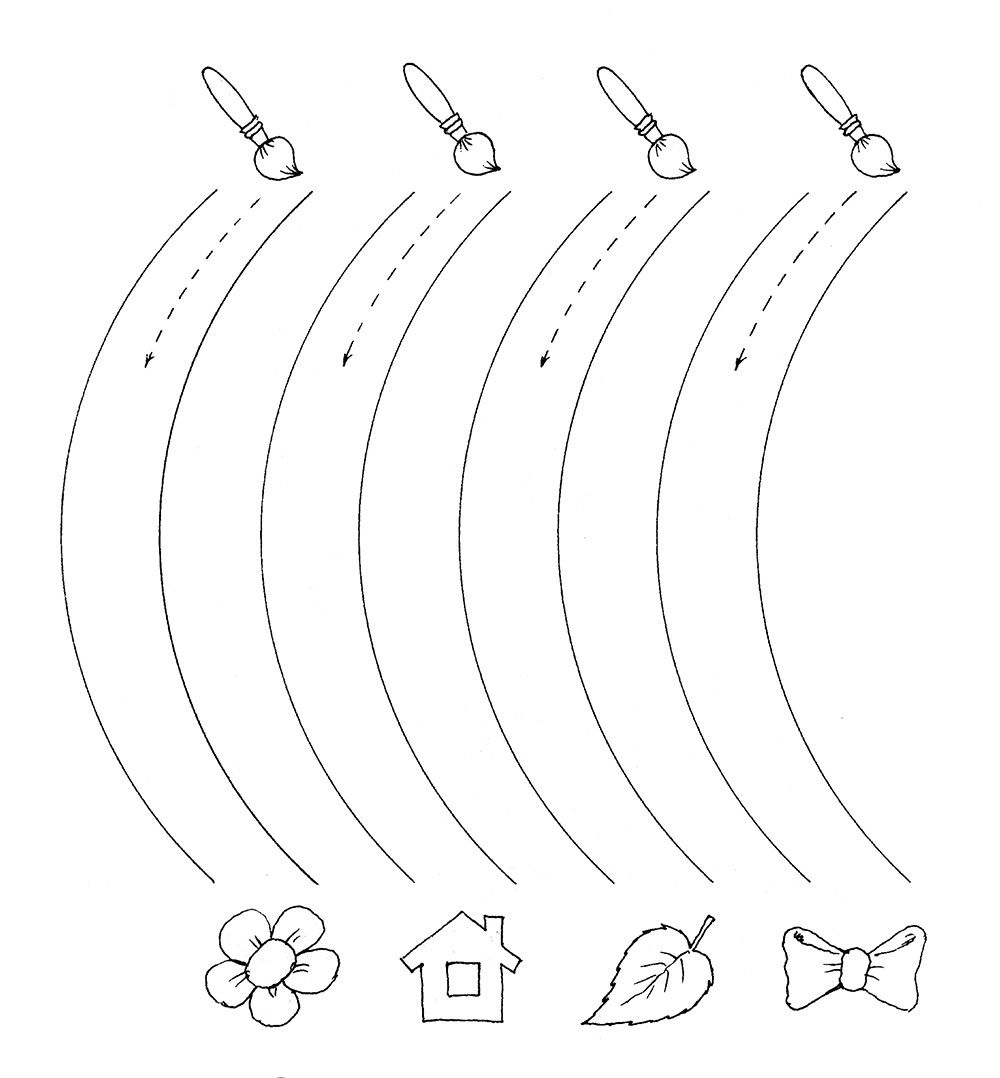 №16. Обведи кораблик, волны и фонтанчик у кита.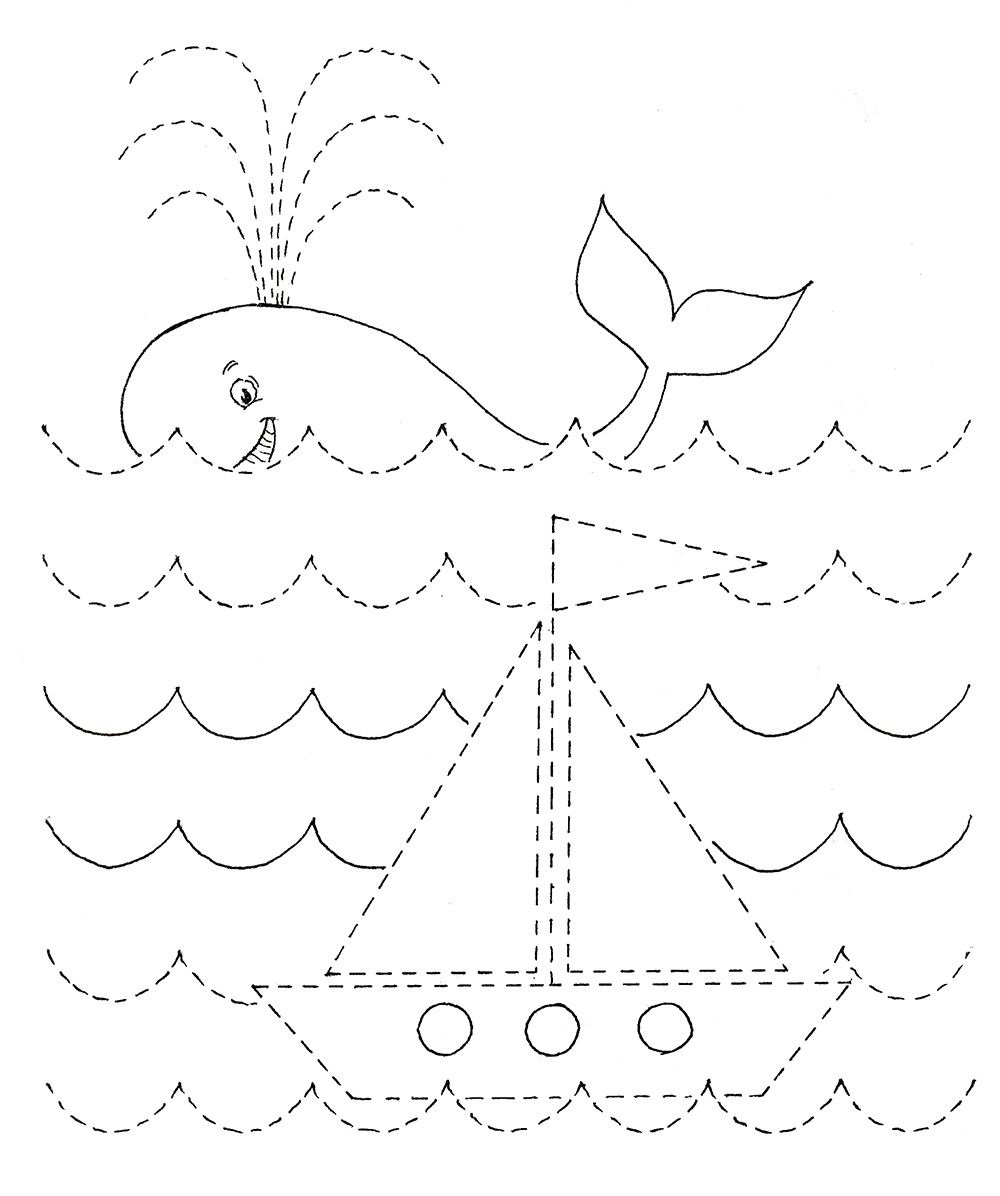 №17. Обведи мячики для кота Мурзика.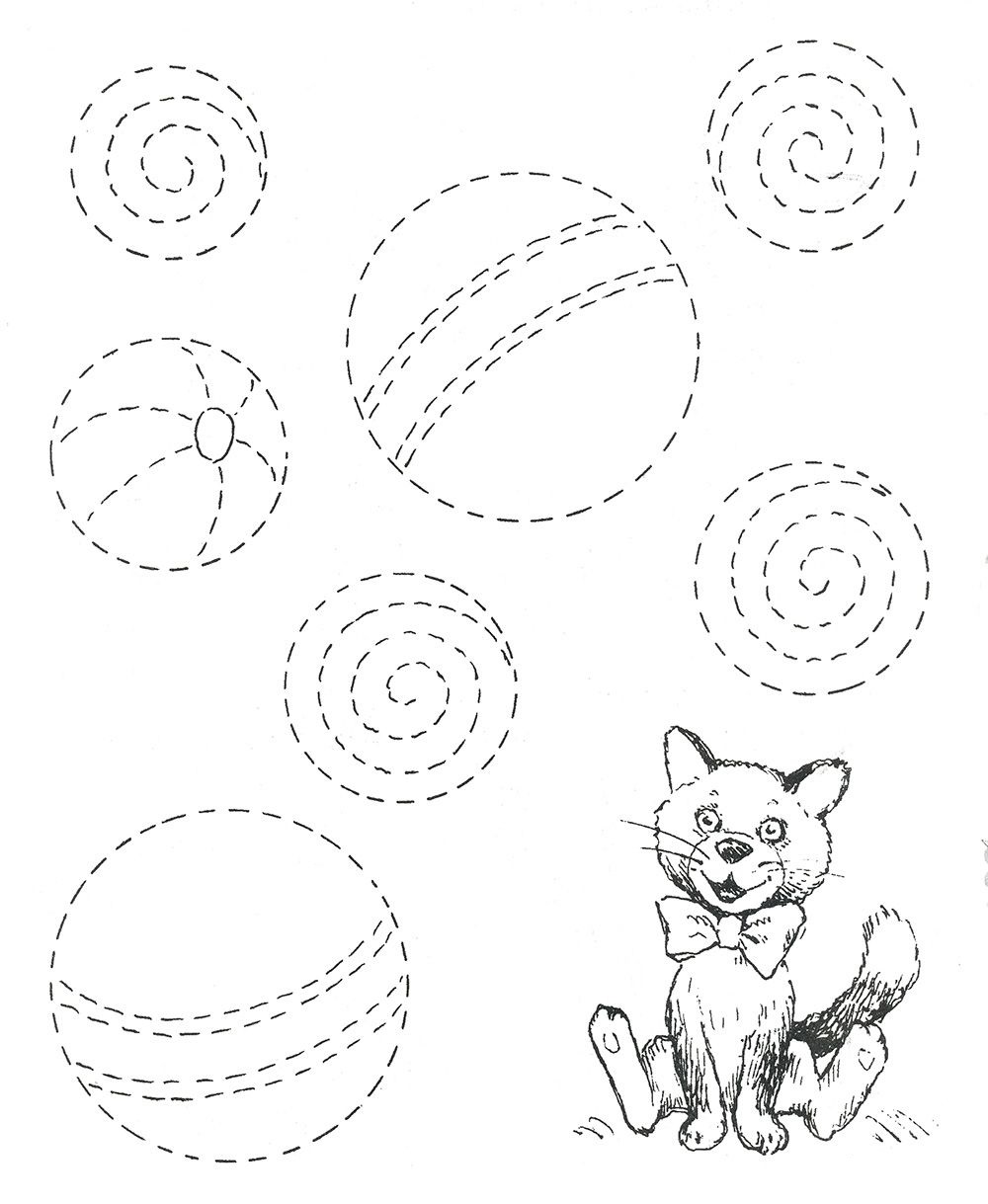 №18. Обведи картинки по пунктирным линиям и раскрась.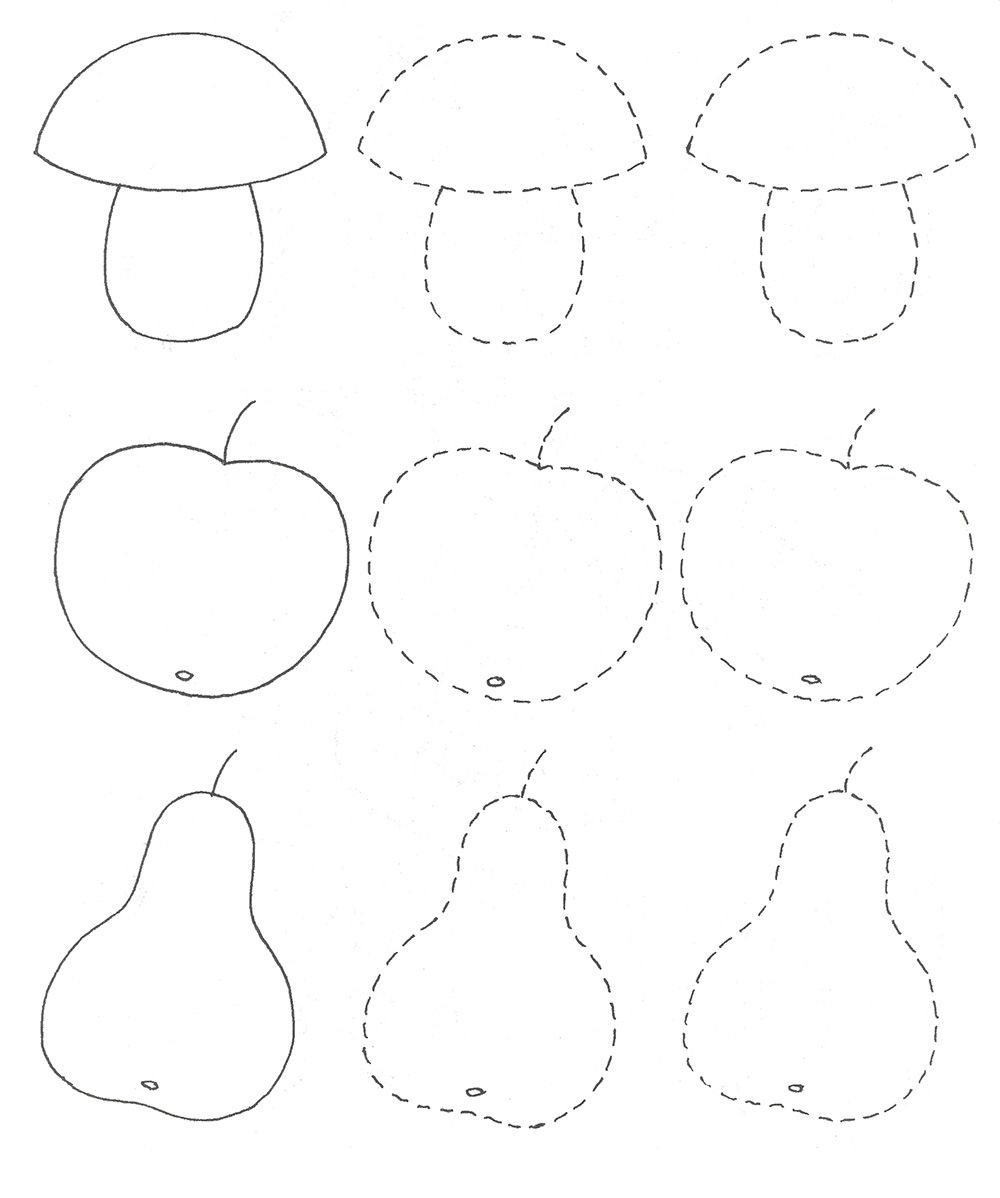 №19. Дорисуй картинку. Обведи утят, цветы и хвост у петушка.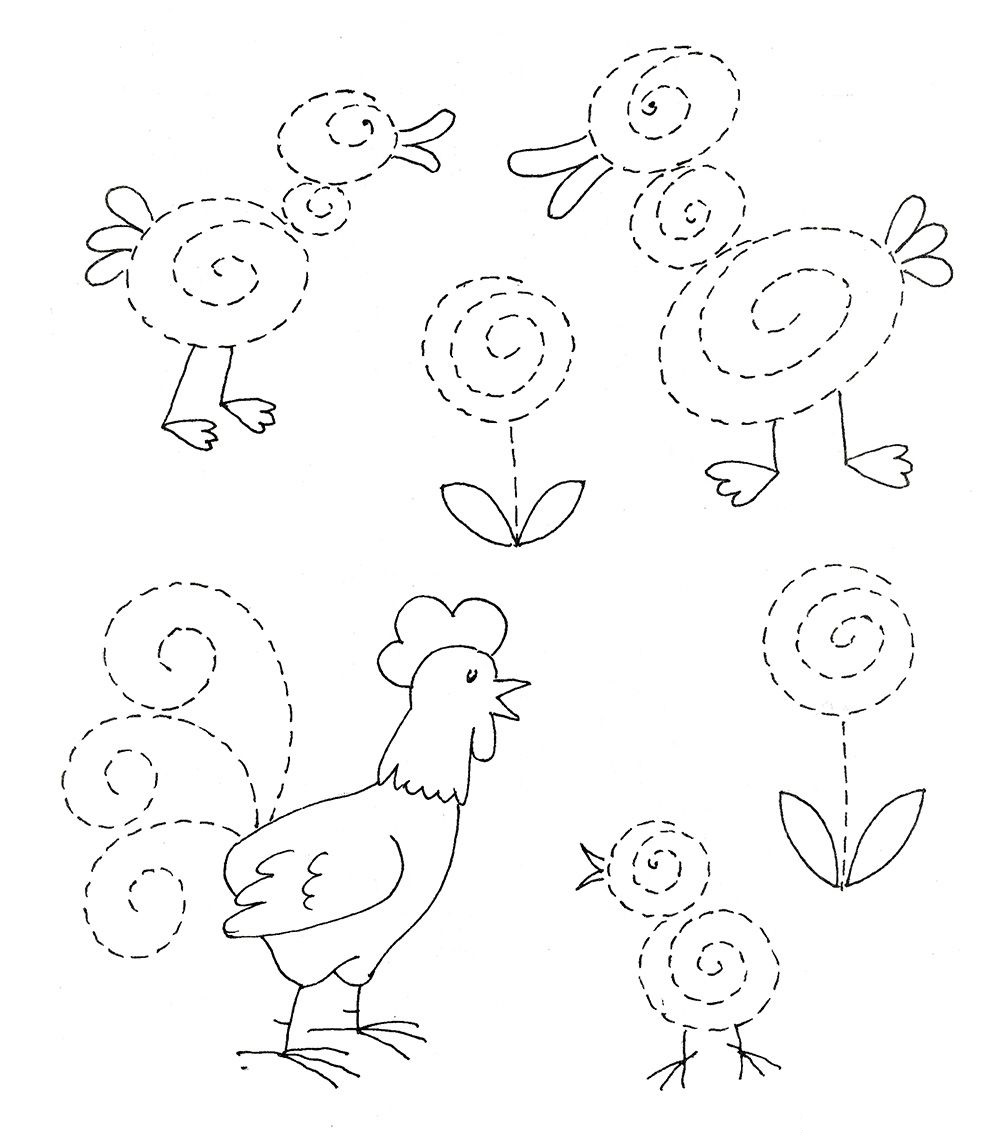 №20. Обведи картинки по пунктирным линиям и раскрась.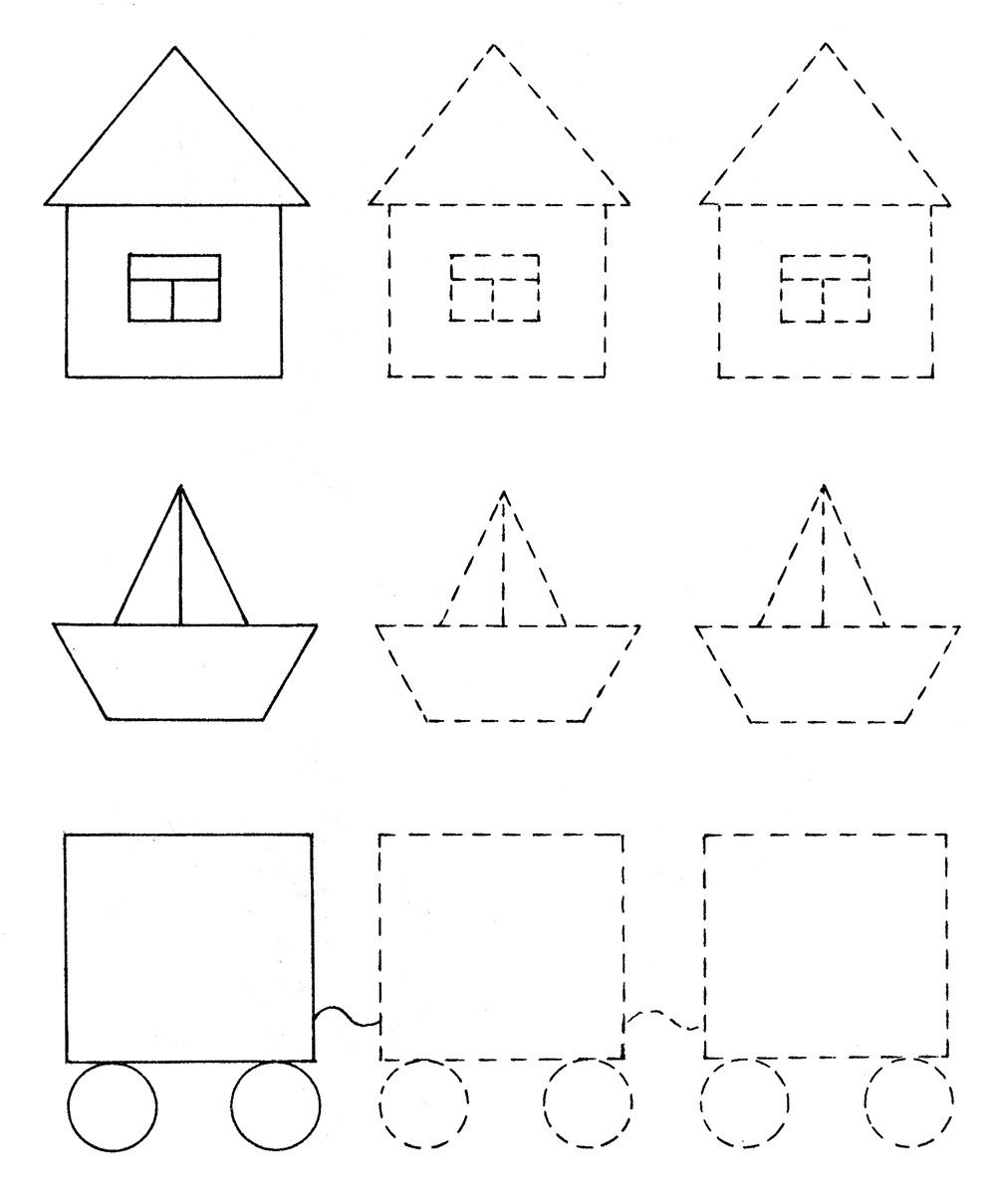 